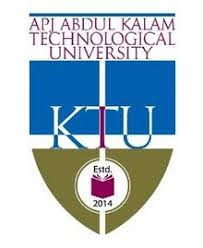 Scheme of Valuation/Answer Key(Scheme of evaluation (marks in brackets) and answers of problems/key)Scheme of Valuation/Answer Key(Scheme of evaluation (marks in brackets) and answers of problems/key)Scheme of Valuation/Answer Key(Scheme of evaluation (marks in brackets) and answers of problems/key)Scheme of Valuation/Answer Key(Scheme of evaluation (marks in brackets) and answers of problems/key)Scheme of Valuation/Answer Key(Scheme of evaluation (marks in brackets) and answers of problems/key)Scheme of Valuation/Answer Key(Scheme of evaluation (marks in brackets) and answers of problems/key)APJ ABDUL KALAM TECHNOLOGICAL UNIVERSITYFIFTH SEMESTER B.TECH DEGREE EXAMINATION, DECEMBER 2018APJ ABDUL KALAM TECHNOLOGICAL UNIVERSITYFIFTH SEMESTER B.TECH DEGREE EXAMINATION, DECEMBER 2018APJ ABDUL KALAM TECHNOLOGICAL UNIVERSITYFIFTH SEMESTER B.TECH DEGREE EXAMINATION, DECEMBER 2018APJ ABDUL KALAM TECHNOLOGICAL UNIVERSITYFIFTH SEMESTER B.TECH DEGREE EXAMINATION, DECEMBER 2018APJ ABDUL KALAM TECHNOLOGICAL UNIVERSITYFIFTH SEMESTER B.TECH DEGREE EXAMINATION, DECEMBER 2018APJ ABDUL KALAM TECHNOLOGICAL UNIVERSITYFIFTH SEMESTER B.TECH DEGREE EXAMINATION, DECEMBER 2018Course Code: AE303Course Code: AE303Course Code: AE303Course Code: AE303Course Code: AE303Course Code: AE303Course Name: ELECTRICAL MEASUREMENTS AND MEASURING INSTRUMENTSCourse Name: ELECTRICAL MEASUREMENTS AND MEASURING INSTRUMENTSCourse Name: ELECTRICAL MEASUREMENTS AND MEASURING INSTRUMENTSCourse Name: ELECTRICAL MEASUREMENTS AND MEASURING INSTRUMENTSCourse Name: ELECTRICAL MEASUREMENTS AND MEASURING INSTRUMENTSCourse Name: ELECTRICAL MEASUREMENTS AND MEASURING INSTRUMENTSMax. Marks: 100Max. Marks: 100Max. Marks: 100Duration: 3 HoursDuration: 3 HoursPART A PART A PART A PART A PART A PART A Answer any two full questions, each carries 15 marks.Answer any two full questions, each carries 15 marks.Answer any two full questions, each carries 15 marks.Marks1a)Absolute error- 2marksRelative error-2 marksAbsolute error- 2marksRelative error-2 marksAbsolute error- 2marksRelative error-2 marks(4)b)Sum:180±5 (1 mark)180±2.8% (2 marks)Difference:20±5(1 mark)20±25%(2 marks)Sum:180±5 (1 mark)180±2.8% (2 marks)Difference:20±5(1 mark)20±25%(2 marks)Sum:180±5 (1 mark)180±2.8% (2 marks)Difference:20±5(1 mark)20±25%(2 marks)(6)c)Range -2 marks   Span- 2 marks      Example-1 markRange -2 marks   Span- 2 marks      Example-1 markRange -2 marks   Span- 2 marks      Example-1 mark(5)2a)P= I^2*R= 82mW(2 marks)Error in R= ±10% (1 mark)Error in I=  ±2% (1 mark)Error in I^2= 2* (±2%) =  ±4% (1 mark) Error in P=±14% (3 marks)P= I^2*R= 82mW(2 marks)Error in R= ±10% (1 mark)Error in I=  ±2% (1 mark)Error in I^2= 2* (±2%) =  ±4% (1 mark) Error in P=±14% (3 marks)P= I^2*R= 82mW(2 marks)Error in R= ±10% (1 mark)Error in I=  ±2% (1 mark)Error in I^2= 2* (±2%) =  ±4% (1 mark) Error in P=±14% (3 marks)(8)b)Shaded pole-3.5 marks, Two pole  method- 3.5 Shaded pole-3.5 marks, Two pole  method- 3.5 Shaded pole-3.5 marks, Two pole  method- 3.5 (7)3Repulsion type- 7.5 marksAttraction type- 7.5 marksRepulsion type- 7.5 marksAttraction type- 7.5 marksRepulsion type- 7.5 marksAttraction type- 7.5 marks(15)PART B PART B PART B PART B PART B PART B Answer any two full questions, each carries 15 marks.Answer any two full questions, each carries 15 marks.Answer any two full questions, each carries 15 marks.Answer any two full questions, each carries 15 marks.Answer any two full questions, each carries 15 marks.Answer any two full questions, each carries 15 marks.4a)Wheatstone bridge method- 7.5 marks Carey Foster bridge method- 7.5 marksWheatstone bridge method- 7.5 marks Carey Foster bridge method- 7.5 marksWheatstone bridge method- 7.5 marks Carey Foster bridge method- 7.5 marks(15)5a)Maxwell’s Inductance bridge – 7 marksMaxwell Inductance Capacitance bridge – 8 marks.Maxwell’s Inductance bridge – 7 marksMaxwell Inductance Capacitance bridge – 8 marks.Maxwell’s Inductance bridge – 7 marksMaxwell Inductance Capacitance bridge – 8 marks.(15)6a)Circuit- 2 marks, Explanation- 3 marks. Derivation and equations- 2 marksCircuit- 2 marks, Explanation- 3 marks. Derivation and equations- 2 marksCircuit- 2 marks, Explanation- 3 marks. Derivation and equations- 2 marks(7)b)Circuit and phasor diagram- 4 marks, Explanation with equations-  4marksCircuit and phasor diagram- 4 marks, Explanation with equations-  4marksCircuit and phasor diagram- 4 marks, Explanation with equations-  4marks(8)PART C PART C PART C PART C PART C PART C Answer any two full questions, each carries 20 marks.Answer any two full questions, each carries 20 marks.Answer any two full questions, each carries 20 marks.Answer any two full questions, each carries 20 marks.Answer any two full questions, each carries 20 marks.Answer any two full questions, each carries 20 marks.7a)LCD- 8 marksComparison or advantage over LED- 2 marksLCD- 8 marksComparison or advantage over LED- 2 marksLCD- 8 marksComparison or advantage over LED- 2 marks(10)b)Diagram- 3 marks Explanation- 7 marksDiagram- 3 marks Explanation- 7 marksDiagram- 3 marks Explanation- 7 marks(10)8a)Block diagram- 3 marks. Working with waveforms and other diagrams- 7 marksBlock diagram- 3 marks. Working with waveforms and other diagrams- 7 marksBlock diagram- 3 marks. Working with waveforms and other diagrams- 7 marks(10)b)fr= 0.25 Hz (1 mark) , fh=fs/2=10 kHz(2 marks)Dynamic range, Rd= 20 log (2^n)= 20 log10 210= 20*3= 60 db (2marks)fr= 0.25 Hz (1 mark) , fh=fs/2=10 kHz(2 marks)Dynamic range, Rd= 20 log (2^n)= 20 log10 210= 20*3= 60 db (2marks)fr= 0.25 Hz (1 mark) , fh=fs/2=10 kHz(2 marks)Dynamic range, Rd= 20 log (2^n)= 20 log10 210= 20*3= 60 db (2marks)(5)c)Explanation- 2 marks, torque equations and diagrams -3marksExplanation- 2 marks, torque equations and diagrams -3marksExplanation- 2 marks, torque equations and diagrams -3marks(5)9a)Diagram-4 marks , Explanation- 6 marksDiagram-4 marks , Explanation- 6 marksDiagram-4 marks , Explanation- 6 marks(10)b)Diagram-4 marks , Explanation- 6 marksDiagram-4 marks , Explanation- 6 marksDiagram-4 marks , Explanation- 6 marks(10)************************